Solicitud de Facturación.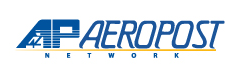 Nombre de la empresa:   __________________________________________________Dirección: ________________________________________________________________Comuna: ________________________________________________________Ciudad: ______________________________________________________  Teléfono: _______________________________________________________R.U.T: __________________________________________________Giro: _____________________________________________________Cuenta: __________________________________________________SI USTED LLENA ESTA SOLICITUD TODOS SUS PAQUETES LLEGARAR CON FACTURAS DESDE LA SOLICITUD EN ADELANTE.PARA SOLICITAR FACTURACION DEBE PRESENTAR EL RUT (TARJETA) DE LA EMPRESA.LA SOLICITUD SERA REPONDIDA DENTRO DE 48 HORAS HABILES.